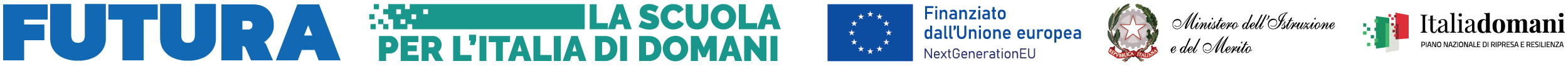                ISTITUTO COMPRENSIVO BORDIGHERA   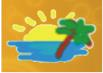 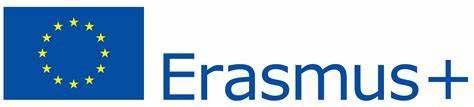 Via Pelloux, 32   18012 BORDIGHERA IM - Tel. 0184/26.12.93IMIC80800Q - CF: 90077000082 – Codice Univoco UFWTTEMail:IMIC80800Q@istruzione.it - IMIC80800Q@pec.istruzione.it Sito: www.istitutocomprensivobordighera.edu.itDICHIARAZIONE ESPOSIZIONE AL RUMORELa sottoscritta Maria Grazia BLANCO in qualità di Datore di Lavoro dell’Istituto  Comprensivo Bordighera di Bordighera, considerato che:Per attività lavorative nelle quali non vi sia presenza di rilevanti sorgenti di rumore (es. uffici e attività commerciali) il D.lgs 277/91 all’art. 40, commi 1 e 2, premettendo la valutazione di non superamento della soglia di 80 dB, consente la non effettuazione delle misure fonometriche;Per le attività in cui operino lavoratori esposti a livelli di rumore stimati inferiori a 80 dB(A), il rapporto di valutazione del rumore previsto dall’art. 40 consiste in una dichiarazione, redatta su carta intestata, firmata e timbrata dal datore di lavoro,nella quale siano riportate: la data di effettuazione della valutazione se diverso dal datore di lavoro, in cui si dichiari il non superamento del valore di 80 dB (A) di LEPd o di LEPw con riferimento ai criteri adottati (misurazioni, confronto con situazioni analoghe, dati lettura, ecc..)  DICHIARA che l’esposizione al rumore, nei vari posti di lavoro relativi all’attività aziendale, non supera il valore di 80 dB (A) ( è il normale rumore prodotto in mensa fra la prima e la seconda portata)		                                                                          IL DIRIGENTE  SCOLASTICO REGGENTE                                                                                                                      Dott.ssa Maria Grazia BLANCO                                                                                                     La firma deve intendersi autografa e sostituita da                                                                                                         indicazione a mezzo stampa ai sensi dell' art. 3,                                                                                                                       comma 2 del D.Lgs n. 39/93Per presa visioneFIRMA 